Об утверждении Порядка предоставления субсидии по возмещению части затрат субъектов малого и среднего предпринимательства, а также физических лиц, не являющихся индивидуальными предпринимателями и применяющих специальный налоговый режим «Налог на профессиональный доход», связанных с приобретением оборудования в целях создания, и (или) развития, и (или) модернизации производства товаров (работ, услуг), в 2021 годуВ соответствии со ст. 78 Бюджетного кодекса Российской Федерации,    ст. 17 Федерального закона от 24 июля 2007 г. № 209-ФЗ «О развитии малого и среднего предпринимательства в Российской Федерации», Постановлением Правительства Российской Федерации от 18 сентября 2020 г. № 1492 «Об общих требованиях к нормативным правовым актам, муниципальным правовым актам, регулирующим предоставление субсидий, в том числе грантов в форме субсидий, юридическим лицам, индивидуальным предпринимателям, а также физическим лицам - производителям товаров, работ, услуг, и о признании утратившими силу некоторых актов Правительства Российской Федерации и отдельных положений некоторых актов Правительства Российской Федерации», а также в целях реализации муниципальной программы «Развитие субъектов малого и среднего предпринимательства в Завитинском районе», утвержденной постановлением главы Завитинского района от 10.09.2014 № 342п о с т а н о в л я ю:1. Утвердить Порядок предоставления субсидии по возмещению части затрат субъектов малого и среднего предпринимательства, а также физических лиц, не являющихся индивидуальными предпринимателями и применяющих специальный налоговый режим «Налог на профессиональный доход», связанных с приобретением оборудования в целях создания, и (или) развития, и (или) модернизации производства товаров (работ, услуг), в 2021 году согласно приложению к настоящему постановлению.2. Настоящее постановление подлежит официальному опубликованию.3. Контроль за исполнением настоящего постановления возложить на первого заместителя главы администрации Завитинского района А.Н. Мацкан.Глава Завитинского муниципального округа                                       С.С. ЛиневичПриложениек постановлению главы Завитинского муниципального округаот __________ № ____Порядок предоставления субсидии по возмещению части затрат субъектов малого и среднего предпринимательства, а также физических лиц, не являющихся индивидуальными предпринимателями и применяющих специальный налоговый режим «Налог на профессиональный доход», связанных с приобретением оборудования в целях создания, и (или) развития, и (или) модернизации производства товаров (работ, услуг), в 2021 году1. Общие положения1.1. Настоящий Порядок предоставления субсидии по возмещению части затрат субъектов малого и среднего предпринимательства, а также физических лиц, не являющихся индивидуальными предпринимателями и применяющих специальный налоговый режим «Налог на профессиональный доход», связанных с приобретением оборудования в целях создания, и (или) развития, и (или) модернизации производства товаров (работ, услуг) (далее – Порядок) разработан в соответствии с Бюджетным кодексом Российской Федерации, Федеральными законами от 06.10.2003 № 131-ФЗ «Об общих принципах организации местного самоуправления в Российской Федерации», от 24.07.2007 № 209-ФЗ «О развитии малого и среднего предпринимательства в Российской Федерации» (далее – Федеральный закон), постановлением Правительства Российской Федерации от 18.09.2020 № 1492 «Об общих требованиях к нормативным правовым актам, муниципальным правовым актам, регулирующим предоставление субсидий, в том числе грантов в форме субсидий, юридическим лицам, индивидуальным предпринимателям, а также физическим лицам - производителям товаров, работ, услуг, и о признании утратившими силу некоторых актов Правительства Российской Федерации и отдельных положений некоторых актов Правительства Российской Федерации», постановлением Правительства Амурской области от 25.09.2013 № 445 «Об утверждении государственной программы «Экономическое развитие и инновационная экономика Амурской области» (далее – государственная программа), постановлением главы Завитинского района от 10.09.2014 № 342 «Об утверждении муниципальной программы «Развитие субъектов малого и среднего предпринимательства в Завитинском районе» и определяет цели, условия, порядок предоставления субсидии по возмещению части затрат субъектов малого и среднего предпринимательства, а также физических лиц, не являющихся индивидуальными предпринимателями и применяющих специальный налоговый режим «Налог на профессиональный доход» (далее – субъект МСП, самозанятый гражданин), связанных с приобретением оборудования в целях создания, и (или) развития, и (или) модернизации производства товаров (работ, услуг) (далее - субсидия), категории субъектов МСП и самозанятых граждан, имеющих право на получение субсидии, критерии отбора субъектов МСП и самозанятых граждан, порядок проведения конкурсного отбора субъектов МСП и самозанятых граждан, порядок возврата гранта в случае нарушения условий, установленных при их предоставлении, и положения об обязательной проверке главным распорядителем бюджетных средств, предоставляющим субсидию, и органом финансового контроля соблюдения условий, целей и порядка предоставления субсидии его получателями.1.2. Субсидия предоставляется в рамках реализации мероприятий муниципальной программы с целью возмещения части затрат субъектов МСП, а также самозанятых граждан, связанных с приобретением оборудования в целях создания, и (или) развития, и (или) модернизации производства товаров (работ, услуг).1.3. В целях реализации настоящего Порядка применяются следующие понятия и термины:участник конкурсного отбора - субъект МСП, зарегистрированный в соответствии с законодательством Российской Федерации в качестве юридического лица или индивидуального предпринимателя, а также самозанятый гражданин - физическое лицо, не являющееся индивидуальным предпринимателем и применяющее специальный налоговый режим «Налог на профессиональный доход» (далее – участник отбора);заявка - комплект документов, составленный в соответствии с требованиями настоящего Порядка, необходимый для участия в конкурсном отборе;технико-экономическое обоснование (ТЭО) - документ, содержащий экономическое обоснование целесообразности произведенных затрат с прогнозируемым положительным экономическим и социальным эффектом от осуществления проекта, финансово-экономические параметры (включая сопоставительную оценку затрат и результатов, эффективность использования вложений по проекту, расчет планируемого роста налоговых платежей и др.);оборудование – оборудование, устройства, механизмы, станки, приборы, аппараты, агрегаты, установки, машины, транспортные средства (за исключением легковых автомобилей, кроме легковых автомобилей, предназначенных для осуществления таксомоторных перевозок), и относящиеся ко второй и выше амортизационным группам (для самозанятого гражданина - относящиеся к первой и выше амортизационным группам) Классификации основных средств, включаемых в амортизационные группы, утвержденной постановлением Правительства Российской Федерации от 01.01.2002 №1 «О Классификации основных средств, включаемых в амортизационные группы».1.4. Субсидия предоставляется в пределах бюджетных ассигнований и лимитов бюджетных обязательств, доведенных в установленном порядке до главного распорядителя бюджетных средств. Источником финансирования являются средства областного и районного бюджетов.Сведения о субсидии в установленном порядке размещаются на едином портале бюджетной системы Российской Федерации (далее - единый портал) в информационно-телекоммуникационной сети «Интернет» в разделе «Бюджет».1.5. Главным распорядителем бюджетных средств является администрация Завитинского района (далее - главный распорядитель). Уполномоченным органом от имени главного распорядителя по реализации настоящего Порядка является отдел экономического развития и муниципальных закупок администрации Завитинского района (далее – Отдел).1.6. Органом, уполномоченным на рассмотрение и оценку заявок, является комиссия по проведению конкурсного отбора по предоставлению субсидий и субсидий на оказание финансовой поддержки субъектам МСП на территории Завитинского муниципального округа (далее – Комиссия).Состав Комиссии и порядок ее деятельности утверждаются постановлением главы Завитинского района.1.7. Субсидия предоставляется участникам отбора, которые на дату подачи заявки соответствуют следующим критериям:1) зарегистрированные на территории Завитинского муниципального округа и осуществляющие свою хозяйственную деятельность на территории Завитинского муниципального округа не менее 6 месяцев на дату подачи заявки (для субъектов МСП);2) внесенные в Единый реестр субъектов малого и среднего предпринимательства (для субъектов МСП);3) зарегистрированные в качестве налогоплательщиков, применяющих специальный налоговый режим «Налог на профессиональный доход» и проживающие на территории Завитинского муниципального округа, осуществляющие свою деятельность на территории на территории Завитинского муниципального округа не менее 3 месяцев (для самозанятых граждан);4) не зарегистрированы в качестве индивидуального предпринимателя (для самозанятых граждан);5) осуществляющие деятельность в сфере производства товаров (работ, услуг), за исключением видов деятельности, включенных в разделы K, L, M (за исключением кода 75), N (за исключением кода 79), O, R по коду 92, S (за исключением кодов 95 и 96), T, U Общероссийского классификатора видов экономической деятельности (ОК 029-2014 (КДЕС Ред. 2) (для субъектов МСП);6) принимающие на себя обязательства по сохранению рабочих мест в текущем и последующем годах в сравнении с предыдущим годом (для субъектов МСП);7) заключившие договоры на приобретение в собственность оборудования не ранее 1 января 2019 года. Год выпуска приобретенного оборудования должен быть не ранее двух лет на момент заключения договора. На момент подачи заявки участник отбора произвел оплату по договору в полном объеме и получил оборудование в собственность. К возмещению не принимаются затраты, произведенные по сделкам с физическими лицами, не зарегистрированными в качестве индивидуальных предпринимателей или самозанятых граждан;8) не выступающие одновременно продавцом (поставщиком) оборудования, и участником отбора;9) у участников отбора отсутствует неисполненная обязанность по уплате налогов, сборов, страховых взносов, пеней, штрафов, процентов, подлежащих уплате в соответствии с законодательством Российской Федерации о налогах и сборах;10) участники отбора – юридические лица не находятся в процессе реорганизации (за исключением реорганизации в форме присоединения к юридическому лицу, являющемуся участником отбора, другого юридического лица), ликвидации, в отношении них не введена процедура банкротства, деятельность участников отбора не приостановлена в порядке, предусмотренном законодательством Российской Федерации;участники отбора – индивидуальные предприниматели не прекратили деятельность в качестве индивидуального предпринимателя;11) не являются иностранными юридическими лицами, а также российскими юридическими лицами, в уставном (складочном) капитале которых доля участия иностранных юридических лиц, местом регистрации которых является государство или территория, включенные в утвержденный Министерством финансов Российской Федерации перечень государств и территорий, предоставляющих льготный налоговый режим налогообложения и (или) не предусматривающих раскрытия и предоставления информации при проведении финансовых операций (офшорные зоны), в совокупности превышает 50 процентов;12) не получают средства из бюджета Завитинского района на основании иных нормативных правовых актов на цели, указанные в п. 1.2 настоящего Порядка;13) не являющиеся кредитными организациями, страховыми организациями (за исключением потребительских кооперативов), инвестиционными фондами, негосударственными пенсионными фондами, профессиональными участниками рынка ценных бумаг, ломбардами;14) не являющиеся участниками соглашений о разделе продукции;15) не осуществляют предпринимательскую деятельность в сфере игорного бизнеса;16) не являющиеся в порядке, установленном законодательством Российской Федерации о валютном регулировании и валютном контроле, нерезидентами Российской Федерации, за исключением случаев, предусмотренных международными договорами Российской Федерации;17) не осуществляющие производство и (или) реализацию подакцизных товаров, а также добычу и (или) реализацию полезных ископаемых, за исключением общераспространенных полезных ископаемых. В 2021 году субсидии могут предоставляться субъектам малого и среднего предпринимательства, ведущим деятельность в отраслях российской экономики, в наибольшей степени пострадавших в условиях ухудшения ситуации в результате распространения новой коронавирусной инфекции, перечень которых утвержден постановлением Правительства Российской Федерации от 03.04.2020 № 434 «Об утверждении перечня отраслей российской экономики, в наибольшей степени пострадавших в условиях ухудшения ситуации в результате распространения новой коронавирусной инфекции», осуществляющим при этом деятельность, связанную с производством (реализацией) подакцизных товаров (постановление Правительства Российской Федерации от 24.06.2020 № 915  (в ред. от 04.03.2021 № 316)).2. Условия и порядок проведения конкурсного отбора и предоставления грантов субъектам малого и среднего предпринимательства2.1. Субсидия предоставляется участникам отбора по результатам проведения конкурсного отбора.2.2. Отдел размещает на едином портале и на официальном сайте администрации Завитинского района www.zavitinsk.info в информационно-телекоммуникационной сети «Интернет» (раздел «Предпринимательство») не позднее чем за 1 (один) день до начала приема заявок объявление о проведении конкурсного отбора с указанием:сроков проведения конкурсного отбора - даты и времени начала и окончания подачи (приема) заявок (не менее 30 календарных дней со дня публикации объявления о проведении конкурсного отбора до окончания срока подачи заявок);наименования, места нахождения, почтового адреса, адреса электронной почты главного распорядителя;результатов предоставления субсидии;доменного имени, и (или) сетевого адреса, и (или) указателей страниц сайта в информационно-телекоммуникационной сети «Интернет», на котором обеспечивается проведение конкурсного отбора;требований к участникам отбора и перечня документов, представляемых участниками отбора для подтверждения их соответствия указанным требованиям;порядка подачи заявок участниками отбора и требований, предъявляемых к форме и содержанию заявок, подаваемых участниками отбора;порядка отзыва заявок участников отбора, порядка возврата заявок участников отбора, определяющего в том числе основания для возврата заявок участников отбора, порядка внесения изменений в заявки;правил рассмотрения и оценки заявок участников отбора;порядка предоставления участникам отбора разъяснений положений объявления о проведении отбора, даты начала и окончания срока такого предоставления;срока, в течение которого победители конкурсного отбора должны подписать договор о предоставлении субсидии;условий признания победителя (победителей) конкурсного отбора уклонившимся от заключения договора о предоставлении субсидии;даты размещения результатов отбора на едином портале и на официальном сайте администрации Завитинского района www.zavitinsk.info в информационно-телекоммуникационной сети «Интернет», которая не может быть позднее 14-го календарного дня, следующего за днем определения победителя отбора.2.3. Для участия в конкурсном отборе участник отбора подает в Отдел заявку, включающую следующие документы:1) опись представленных документов с указанием наименований документов, содержащихся в заявке, и номеров страниц, на которых находятся указанные документы, подписанную руководителем участника отбора;2) заявление на предоставление субсидии по форме согласно приложению № 1 (для субъектов МСП) или приложению № 2 (для самозанятых граждан) к настоящему Порядку, содержащее в том числе согласие на публикацию (размещение) в информационно-телекоммуникационной сети «Интернет» информации об участнике отбора, о подаваемой участником отбора заявке, иной информации об участнике отбора, связанной с отбором, а также согласие на обработку персональных данных (для физического лица); 3) технико-экономическое обоснование приобретения оборудования по форме согласно приложению № 3 (для субъектов МСП) или приложению № 4 (для самозанятых граждан) к настоящему Порядку;4) копию паспорта, удостоверяющего личность индивидуального предпринимателя, руководителя юридического лица, самозанятого гражданина;5) копии документов, подтверждающих полномочия руководителя юридического лица на осуществление действий от имени юридического лица;6) копию свидетельства о постановке на учет физического лица в налоговом органе (ИНН) (для самозанятых граждан);7) справку на дату подачи заявки о постановке на учет (снятии с учета) физического лица в качестве плательщика налога на профессиональный доход (форма КНД 1122035), сформированную в электронной форме в мобильном приложении «Мой налог» или веб-кабинете «Мой налог», размещенном на сайте: http://npd.nalog.ru (для самозанятых граждан), собственноручно заверенную участником отбора;8) справку на первое число месяца подачи заявки о состоянии расчетов (доходах) по налогу на профессиональный доход (КНД 1122036) за период с даты постановки участника конкурсного отбора на учет в налоговом органе в качестве налогоплательщика налога на профессиональный доход, сформированную с использованием мобильного приложения «Мой налог» или в веб-кабинете «Мой налог», размещенном на сайте: http://npd.nalog.ru, собственноручно заверенную участником отбора;9) копию титульного листа расчета по страховым взносам (форма по КНД 1151111), за предшествующий календарный год с отметкой налогового органа или копией документа, подтверждающего факт представления указанных сведений в налоговый орган (не представляется индивидуальными предпринимателями, не заключавшими в указанный период трудовых договоров с работниками). Индивидуальные предприниматели, не заключавшие в отчетный период трудовых договоров с работниками, представляют информацию (в свободной форме) об отсутствии трудовых договоров (для субъектов МСП);10) справку по состоянию на первое число месяца, в котором подана заявка, содержащую сведения о списочном составе персонала участника отбора и среднемесячной заработной плате по категориям сотрудников по форме согласно приложению № 5 (для субъектов МСП);11) копии форм № 1 «Бухгалтерский баланс», № 2 «Отчет о прибылях и убытках» для юридических лиц, 3-НДФЛ для индивидуальных предпринимателей или копию налоговой декларации, патента на право применения патентной системы налогообложения за предшествующий календарный год (для субъектов МСП);12) копию уведомления (справки, иного документа) российской кредитной организации об открытии расчетного счета участника отбора;13) копию разрешительного документа на осуществление видов деятельности в случае, если такое разрешение требуется в соответствии с законодательством Российской Федерации;14) копии договоров на приобретение в собственность оборудования и платежных документов, подтверждающих оплату, включая затраты на монтаж оборудования, и приемку предмета договора (платежные поручения, товарно-транспортная накладная, товарная накладная (ТОРГ – 12) либо акт приема-передачи, либо универсальный передаточный документ, либо счет-фактура) (для субъектов МСП).В случае если документы предоставлены на иностранном языке, в обязательном порядке предоставляется официальный перевод документов, заверенных нотариусом;15) копии документов, подтверждающих оплату оборудования самозанятым гражданином. Доказательством принадлежности оборудования участнику отбора является наличие платежного документа (кассовый чек и т.п.) с указанием даты приобретения оборудования не ранее даты постановки на учет физического лица в качестве плательщика налога на профессиональный доход, договора купли-продажи (при наличии), товарной накладной (ТОРГ – 12) либо акта приема-передачи, либо универсального передаточного документа (при наличии);16) копию документа, подтверждающего дату производства (выпуска) оборудования (договор на приобретение оборудования, либо спецификация к договору на приобретение оборудования, либо паспорт транспортного средства, либо технический паспорт, либо гарантийный талон, либо письмо производителя, либо письмо поставщика, либо письмо дилера, либо письмо дистрибьютора, либо фотография паспортной таблички).2.4. Участник отбора несет ответственность за достоверность представляемых им в Отдел сведений и документов в соответствии с законодательством Российской Федерации.2.5. Заявка подается на бумажном носителе.Заявка должна быть сброшюрована в одну папку (листы пронумерованы), подписана участником отбора и скреплена печатью (при наличии).Копии документов заверяются подписью участника отбора и скрепляются печатью (при наличии).Заявка подается лично индивидуальным предпринимателем, руководителем юридического лица, самозанятым гражданином либо уполномоченным представителем по доверенности с представлением документа, удостоверяющего личность.Расходы, связанные с подготовкой заявки, несет участник отбора.2.6. Отдел регистрирует заявку в порядке очередности в журнале регистрации в день ее поступления с указанием времени поступления заявки.2.7. Документы, представленные по истечении срока приема заявок, указанного в объявлении о проведении конкурсного отбора, не принимаются.2.8. Участник отбора вправе подать только одну заявку на участие в конкурсном отборе.В случае установления факта подачи одним участником отбора двух и более заявок на участие в конкурсном отборе, при условии, что поданные ранее заявки таким участником не отозваны, все заявки на участие в конкурсном отборе такого участника не рассматриваются и возвращаются участнику.2.9. Участник отбора вправе направить запрос в письменной форме Отделу о даче разъяснений положений настоящего Порядка на электронную почту ekonom18@mail.ru.В течение двух дней с даты поступления от участника отбора запроса Отдел направляет этому участнику разъяснения положений настоящего Порядка при условии, что указанный запрос поступил в Отдел не позднее чем за три дня до даты окончания срока подачи заявок на участие в конкурсном отборе.2.10. Участник отбора вправе изменить или отозвать свою заявку в любое время после ее подачи до дня заседания Комиссии.2.11. Отдел в целях обеспечения организации и проведения конкурсного отбора:2.11.1. В течение 1 (одного) рабочего дня с даты подачи заявки запрашивает с официального сайта Федеральной налоговой службы Российской Федерации:сведения из Единого реестра субъектов малого и среднего предпринимательства;выписку из Единого государственного реестра юридических лиц или Единого государственного реестра индивидуальных предпринимателей;сведения, подтверждающие статус самозанятого гражданина.2.11.2. В течение 3 (трех) дней со дня окончания представления заявок направляет запрос в отношении участника отбора, представившего заявку:в Межрайонную ИФНС России № 2 по Амурской области о наличии (отсутствии) на дату подачи заявки задолженности по уплате налогов, сборов, пеней и штрафов;в государственное учреждение Амурское региональное отделение Фонда социального страхования Российской Федерации о наличии (отсутствии) на дату подачи заявки задолженности по уплате страховых взносов, пеней и штрафов (в отношении субъектов МСП).2.11.3. В течение 5 (пяти) рабочих дней с даты окончания приема заявок в целях получения объективной информации о наличии и эксплуатации основного средства, осуществления хозяйственной деятельности участника отбора осуществляет выезд с привлечением специалистов отраслевых отделов администрации на место нахождения участника отбора. Результаты проверки оформляются актом, который подписывается специалистами администрации, осуществляющими выезд.2.11.4. В течение 2 (двух) дней с даты поступления сведений, запрошенных в соответствии с п. 2.11.2, передает заявки в Комиссию для рассмотрения и оценки.2.12. Комиссия в течение 5 (пяти) дней со дня получения заявок осуществляет их рассмотрение и оценку в следующем порядке:2.12.1. Члены комиссии проверяют соответствие заявок требованиям, установленным п. 2.3 и п. 2.5 настоящего Порядка, соответствие участника отбора требованиям, установленным п. 1.7 настоящего Порядка.Основаниями для отклонения заявок являются: 1) несоответствие участника отбора требованиям, установленным п. 1.7 настоящего Порядка;2) несоответствие представленных заявок (документов) требованиям, установленным п. 2.5 настоящего Порядка и (или) представление не всех документов, которые должны быть представлены в соответствии с п. 2.3 настоящего Порядка;3) недостоверность представленной участником отбора информации, в том числе информации о месте нахождения и адресе юридического лица;4) подача заявки после даты и (или) времени, определенных для подачи заявок;5) наличие принятого в отношении участника отбора решения об оказании аналогичной поддержки (муниципальной поддержки, совпадающей по форме, виду, и цели ее оказания), сроки оказания которой не истекли;6) неистечение 3 (трех) лет с момента признания участника отбора допустившим нарушение порядка и условий оказания поддержки, в том числе не обеспечившим целевое использование средств муниципальной поддержки.2.12.2. Заявкам, соответствующим требованиям настоящего Порядка, присваиваются баллы по каждому из критериев отбора, указанных в приложении № 6 (для субъектов МСП) и приложении № 7 (для самозанятых граждан) к настоящему Порядку, и оформляется заключение по форме согласно приложению № 8 к настоящему Порядку.Итоговый балл заявки определяется как средняя арифметическая величина суммы баллов, присвоенных членами Комиссии по всем критериям.Комиссией составляется рейтинг участников отбора путем присвоения каждому участнику порядкового номера в порядке убывания итоговых значений, присвоенных заявкам, баллов по форме согласно приложению № 9 к настоящему Порядку.Первый порядковый номер присваивается участнику отбора, заявка которого набрала наибольшее количество баллов.Участникам отбора, заявки которых набрали равное количество баллов, Комиссия присваивает последовательные порядковые номера, при этом меньший порядковый номер присваивается участнику отбора, заявка которого получена ранее, согласно датам и времени регистрации в журнале регистрации заявок.Победителями конкурсного отбора признаются участники отбора, заявкам которых присвоены номера начиная с первого, в пределах лимитов бюджетных обязательств, предусмотренных на данные цели на соответствующий финансовый год.В случае недостаточности бюджетных ассигнований для предоставления субсидии Комиссия формирует резервный список получателей субсидии из числа участников отбора, прошедших отбор и не ставших победителями конкурсного отбора.2.13. По результатам рассмотрения заявок Комиссией оформляется протокол, который подписывается председателем Комиссии.В протоколе указываются:- участники отбора, подавшие заявки и не прошедшие конкурсный отбор;- участники отбора, в отношении которых рекомендовано принять решение о предоставлении субсидии, с указанием его размера в сводном реестре получателей субсидии по форме согласно приложению № 10 к настоящему Порядку;- участники отбора, прошедшие отбор и включенные в резервный список, в связи с недостаточностью бюджетных ассигнований для предоставления субсидии.2.14. В случае поступления на рассмотрение Комиссии единственной заявки, соответствующей требованиям, установленным п. 2.3 и п. 2.5 настоящего Порядка, и участника отбора требованиям, установленным п. 1.7 настоящего Порядка, субсидия предоставляется участнику отбора, подавшему заявку.2.15. Размер субсидии победителям конкурсного отбора определяется Комиссией в размере 50% от произведенных участником отбора затрат, связанных с приобретением оборудования, указанного в пункте 1.3 настоящего Порядка, но не более 3000,0 тыс. рублей в пределах лимитов бюджетных средств.Очередность выплаты субсидии формируется исходя из набранных участниками отбора баллов по убыванию.В случае недостаточности бюджетных ассигнований на предоставление субсидии в полном объеме заявленной потребности (в пределах ограничения, установленного настоящим пунктом) последняя субсидия предоставляется в объеме остатка бюджетных ассигнований при согласии участника отбора.2.16. Главный распорядитель в течение 3 (трех) рабочих дней со дня получения протокола комиссии принимает одно из следующих решений:1) о предоставлении субсидии, которое оформляется путем подписания главным распорядителем договора о предоставлении субсидии. Решение считается принятым главным распорядителем со дня регистрации договора о предоставлении субсидии главным распорядителем;2) о включении участника отбора в резервный список в связи с недостаточностью бюджетных ассигнований для предоставления субсидии в текущем финансовом году; 3) об отказе в предоставлении субсидии.2.17. Основанием для отказа участнику отбора в предоставлении субсидии является отклонение заявки участника отбора по основаниям, указанным в пункте 2.12.1 Порядка.2.18. Отдел в течение 3 (трех) рабочих дней со дня принятия решения главным распорядителем направляет на электронный или почтовый адрес участника отбора:- участникам отбора, которым отказано в предоставлении гранта, мотивированный отказ в предоставлении гранта, - участникам отбора, включенным в резервный список в связи с недостаточностью бюджетных ассигнований для предоставления субсидии в текущем финансовом году, информационное письмо о включении в резервный список.Участники отбора, по которым принято решение о предоставлении субсидии, информируются об этом телефонограммой. 2.19. Отдел на основании протокола Комиссии подготавливает договор о предоставлении гранта в соответствии с типовой формой, утвержденной финансовым отделом администрации Завитинского района по заявкам, которые рекомендованы Комиссией к предоставлению субсидии.В договор включается условие о согласовании новых условий договора или о расторжении договора при недостижении согласия по новым условиям в случае уменьшения главному распорядителю ранее доведенных лимитов бюджетных обязательств, приводящего к невозможности предоставления субсидии в размере, определенном в договоре.  2.20. От имени главного распорядителя договор о предоставлении субсидии подписывает председатель ликвидационной комиссии администрации Завитинского района. О необходимости подписания договора о предоставлении субсидии победитель конкурсного отбора уведомляется Отделом посредством телефонограммы в течение 1 (одного) рабочего дня со дня подписания договора о предоставлении субсидии председателем ликвидационной комиссии администрации Завитинского района.В случае если победитель конкурсного отбора не подписал договор о предоставлении субсидии в течение 5 (пяти) рабочих дней со дня уведомления о подписании договора о предоставлении субсидии председателем ликвидационной комиссии администрации Завитинского района, он считается отказавшимся от получения субсидии.2.21. Отдел в течение 2 (двух) рабочих дней со дня подписания сторонами договора о предоставлении субсидии направляет в отдел учета и финансирования администрации Завитинского района оригинал протокола, договоры для перечисления в установленном порядке денежных средств с лицевого счета главного распорядителя на расчетные или корреспондентские счета получателей субсидии, открытые в российских кредитных организациях.2.22. Обязательным условием предоставления субсидии является согласие получателя субсидии на осуществление в отношении него проверки главным распорядителем и уполномоченным органом финансового контроля соблюдения целей, условий и порядка предоставления субсидии. 2.23. Перечисление субсидии производится не позднее 10 (десяти) рабочих дней, следующих за днем подписания договора о предоставлении субсидии.2.24. При наличии дополнительных бюджетных ассигнований и лимитов бюджетных обязательств на предоставление субсидии в текущем году с участниками отбора, включенными в резервный список, на основании решения Комиссии в течение 10 (десяти) рабочих дней со дня принятия решения заключается договор о предоставлении субсидии. При этом размер предоставляемой субсидии определяется в соответствии с п. 2.15 настоящего Порядка. С участником отбора, с которым заключен договор на сумму остатка бюджетных ассигнований в соответствии с п. 2.15 настоящего Порядка, заключается дополнительное соглашение к договору на недостающую сумму субсидии в соответствии с типовой формой, утвержденной финансовым отделом администрации Завитинского района. 2.25. Отдел в течение 14 (четырнадцати) дней со дня определения победителей отбора размещает на едином портале и на официальном сайте администрации Завитинского района www.zavitinsk.info в информационно-телекоммуникационной сети «Интернет» информацию о результатах отбора, включая следующие сведения:дата, время и место проведения рассмотрения заявок;дата, время и место оценки заявок участников отбора;информация об участниках отбора, заявки которых были рассмотрены;информация об участниках отбора, заявки которых были отклонены, с указанием причин их отклонения, в том числе положений настоящего Порядка (объявления о проведении отбора), которым не соответствуют такие заявки;последовательность оценки заявок участников отбора, присвоенные заявкам значения по каждому из предусмотренных критериев оценки заявок, принятое на основании результатов оценки решение о присвоении таким заявкам порядковых номеров;наименование получателя (получателей) субсидии, с которым заключается договор, и размер предоставляемой ему субсидии.2.26. Результатами предоставления субсидии являются:- сохранение (увеличение) среднесписочной численности работников (для субъектов МСП);- прирост объема поступления налогов и сборов.Показателями результативности, необходимыми для достижения результатов, являются:- среднесписочная численность работников (для субъектов МСП);- объем поступления налогов и сборов.Количественное значение показателей результативности устанавливается главным распорядителем в договоре о предоставлении субсидии индивидуально для каждого получателя субсидии согласно данным технико-экономическое обоснования в соответствии с пп. 3 п. 2.3 настоящего Порядка.3. Требования к отчетности3.1. Для оценки эффективности предоставления субсидии получатель ежегодно, в течение 18 месяцев со дня заключения договора в срок до 01 февраля года, следующего за отчетным годом, направляет в Отдел:3.1.1. отчет о достижении показателей результативности предоставления субсидии по форме согласно приложению № 11 (для субъектов МСП) или приложению № 12 (для самозанятых граждан) к настоящему Порядку.3.1.2. отчет о деятельности получателя субсидии за соответствующий отчетный период (год) по форме согласно приложению № 13 (для субъектов МСП) или приложению или № 14 (для самозанятых граждан) к настоящему Порядку.4. Контроль за соблюдением условий, целей и порядкапредоставления субсидии, ответственность за их нарушение4.1. Контроль соблюдения условий, целей и порядка предоставления субсидии осуществляют главный распорядитель и органы финансового контроля, в порядке, установленном для осуществления финансового контроля.Со дня подачи заявки до окончания срока действия договора о предоставлении субсидии главный распорядитель, органы финансового контроля вправе запрашивать у субъекта МСП, самозанятого гражданина документацию, необходимую для контроля соблюдения условий, целей и порядка предоставления субсидии.Субъекты МСП, самозанятые граждане обязаны направить (представить) документы и информацию, необходимые для осуществления контроля, в течение 10 (десяти) рабочих дней со дня получения указанного запроса.4.2. В случае невозможности оценки соблюдения условий, целей и порядка предоставления субсидии по результатам документальной проверки осуществляется выездная проверка. Субъект МСП, самозанятый гражданин обязан обеспечить доступ представителям главного распорядителя, органов финансового контроля для осуществления мероприятий контроля, а также предоставить запрашиваемые в ходе выездной проверки документы, связанные с предоставлением субсидии.4.3. Ответственность за нарушение условий, целей и порядка предоставления субсидии устанавливается в виде возврата субсидии в бюджет Завитинского района.4.4. Основаниями для применения мер ответственности являются:4.4.1. нарушение субъектом МСП, самозанятым гражданином условий, установленных при предоставлении субсидии, выявленное по фактам проверок, проведенных главным распорядителем, органом финансового контроля;4.4.2. установление факта представления недостоверных сведений и (или) подложных документов;4.4.3. установление факта нахождения получателя субсидии - юридического лица в процессе реорганизации (за исключением реорганизации в форме присоединения к юридическому лицу, являющемуся участником отбора, другого юридического лица), ликвидации, банкротства, прекращения индивидуальным предпринимателем деятельности в качестве индивидуального предпринимателя, прекращения деятельности в качестве физического лица, применяющего специальный налоговый режим «Налог на профессиональный доход»;4.4.4. выявления факта отсутствия ведения получателем субсидии предпринимательской деятельности в течение действия договора о предоставлении субсидии;4.4.5. не предоставление отчетности, предусмотренной п. 3.1 настоящего Порядка в установленный срок.4.5. В случае недостижения получателем субсидии результатов предоставления субсидии главный распорядитель принимает решение о возврате средств в районный бюджет и направляет получателю субсидии требование о возврате средств. Объем средств, подлежащих возврату в районный бюджет (Vвозврата), рассчитывается по следующей формуле:Vвозврата = (Vсубсидии x k x m / n) x 0,1,гдеVсубсидии - размер субсидии, предоставленной получателю субсидии;m - количество результатов предоставления субсидии, по которым индекс, отражающий уровень недостижения i-го результата предоставления субсидии, имеет положительное значение; n - общее количество результатов предоставления субсидии;k - коэффициент возврата субсидии.Коэффициент возврата субсидии рассчитывается по формуле:k = SUM Di / m,гдеDi - индекс, отражающий уровень недостижения i-го результата предоставления субсидии.Индекс, отражающий уровень недостижения i-го результата предоставления субсидии, рассчитывается по формуле:Di = 1 - Фi / Пi,гдеФi - фактически достигнутое значение i-го результата предоставления субсидии на отчетную дату;Пi - плановое значение i-го результата предоставления субсидии, установленное договором.4.6. Главный распорядитель в течение 15 (пятнадцати) дней со дня установления фактов, указанных в п. 4.4 и п. 4.5 направляет получателю субсидии требование о возврате субсидии. 4.7. Возврат бюджетных средств осуществляется в течение 30 (тридцати) дней со дня получения требования от главного распорядителя по реквизитам и коду классификации доходов бюджетов Российской Федерации, указанным в требовании.В случае невозврата бюджетных средств в течение 30 (тридцати) дней со дня получения требования взыскание средств осуществляется главным распорядителем в судебном порядке в соответствии с законодательством Российской Федерации.Приложение № 1к ПорядкуЗАЯВЛЕНИЕна предоставление субсидииОзнакомившись с Порядком предоставления субсидии по возмещению части затрат субъектов малого и среднего предпринимательства, а также физических лиц, не являющихся индивидуальными предпринимателями и применяющих специальный налоговый режим «Налог на профессиональный доход», связанных с приобретением оборудования в целях создания, и (или) развития, и (или) модернизации производства товаров (работ, услуг)_____________________________________________________________________________(полное наименование субъекта малого или среднего предпринимательства)просит предоставить субсидию в размере ________________________ рублей                                                            (сумма цифрами и прописью)Сообщаю следующие сведения:Заполнению подлежат все строки, в случае отсутствия информации ставится прочерк.Предоставляю согласие:1) на обработку (включая сбор, запись, систематизацию, накопление, хранение, уточнение (обновление, изменение), извлечение, использование, блокирование, удаление) персональных данных, включая размещение (публикацию) информации об участнике отбора, о подаваемом участником отбора заявке, иной информации об участнике отбора, связанной с соответствующим отбором в средствах массовой информации, информационно-телекоммуникационной сети «Интернет» и социальных сетях, на публикацию сведений в Едином реестре субъектов малого и среднего предпринимательства - получателей поддержки__________________________________________________________________     (наименование юридического лица, индивидуального предпринимателя)2) на осуществление администрацией Завитинского района и уполномоченным органом финансового контроля обязательных проверок соблюдения условий, целей и порядка предоставления субсидии.Согласие действует с даты подачи заявки на предоставление субсидии и в течение действия договора о предоставлении субсидии. Руководитель субъекта малогоили среднего предпринимательства /____________/ _______________________                                                                      (подпись)         (расшифровка подписи)«__» _____________ 20__ годаНастоящим подтверждаю следующее:1) не являюсь иностранным юридическим лицом, а также российским юридическим лицом, в уставном (складочном) капитале которого доля участия иностранных юридических лиц, местом регистрации которых являются государство или территория, включенные в утверждаемый Министерством финансов Российской Федерации перечень государств и территорий, предоставляющих льготный налоговый режим налогообложения и (или) не предусматривающих раскрытия и представления информации при проведении финансовых операций (офшорные зоны) в отношении таких юридических лиц, в совокупности превышает 50 процентов;2) не нахожусь в процессе реорганизации, ликвидации, банкротства, деятельность не приостановлена в порядке, предусмотренном законодательством Российской Федерации (для юридических лиц);не прекращена деятельность в качестве индивидуального предпринимателя (для индивидуальных предпринимателей);3) не являюсь получателем аналогичной поддержки;4) не был признан субъектом предпринимательства, допустившим нарушение порядка и условий оказания поддержки, в том числе не обеспечившим целевого использования средств поддержки.Субъект малого или среднего предпринимательства несет предусмотренную действующим законодательством Российской Федерации ответственность за недостоверность представленных сведений, повлекшую неправомерное получение бюджетных средств.Руководитель субъекта малогоили среднего предпринимательства /____________/ _______________________                                                                            (подпись)         (расшифровка подписи)«__» _____________ 20__ годаПриложение № 2к ПорядкуЗАЯВЛЕНИЕна предоставление субсидииОзнакомившись с Порядком предоставления субсидии по возмещению части затрат субъектов малого и среднего предпринимательства, а также физических лиц, не являющихся индивидуальными предпринимателями и применяющих специальный налоговый режим «Налог на профессиональный доход», связанных с приобретением оборудования в целях создания, и (или) развития, и (или) модернизации производства товаров (работ, услуг)_____________________________________________________________________________(фамилия, имя, отчество (последнее – при наличии) самозанятого гражданина)просит предоставить субсидию в размере ________________________ рублей                                                            (сумма цифрами и прописью)Сообщаю следующие сведения:Заполнению подлежат все строки, в случае отсутствия информации ставится прочерк.Предоставляю согласие:1) на обработку (включая сбор, запись, систематизацию, накопление, хранение, уточнение (обновление, изменение), извлечение, использование, блокирование, удаление) персональных данных в соответствии с Федеральным законом от 27 июля 2006 г. № 152-ФЗ «О персональных данных», включая размещение (публикацию) информации об участнике отбора, о подаваемом участником отбора заявке, иной информации об участнике отбора, связанной с соответствующим отбором в средствах массовой информации, информационно-телекоммуникационной сети «Интернет» и социальных сетях, на публикацию сведений в Едином реестре субъектов малого и среднего предпринимательства - получателей поддержки__________________________________________________________________     (фамилия, имя, отчество (последнее – при наличии) самозанятого гражданина)2) на осуществление администрацией Завитинского района и уполномоченным органом финансового контроля обязательных проверок соблюдения условий, целей и порядка предоставления субсидии.Согласие действует с даты подачи заявки на предоставление субсидии и в течение действия договора о предоставлении субсидии.Самозанятый гражданин _____________        _________________________                                                         (подпись)                           (расшифровка подписи)«__» _____________ 20__ годаНастоящим подтверждаю следующее:1) не прекращена деятельность в качестве физического лица, не являющегося индивидуальным предпринимателем и применяющего специальный налоговый режим «Налог на профессиональный доход»;3) не являюсь получателем аналогичной поддержки;4) не был признан самозанятым гражданином, допустившим нарушение порядка и условий оказания поддержки, в том числе не обеспечившим целевого использования средств поддержки.Физическое лицо, не являющееся индивидуальным предпринимателем и применяющее специальный налоговый режим «Налог на профессиональный доход», несет предусмотренную действующим законодательством Российской Федерации ответственность за недостоверность представленных сведений, повлекшую неправомерное получение бюджетных средств.Самозанятый гражданин _____________        _________________________                                                         (подпись)                           (расшифровка подписи)«__» _____________ 20__ годаПриложение № 3к ПорядкуТЕХНИКО-ЭКОНОМИЧЕСКОЕ ОБОСНОВАНИЕНаименование субъекта МСП_________________________________________Место осуществления деятельности ___________________________________Применяемая система налогообложения _______________________________(При применении нескольких систем налогообложения указать виды экономической деятельности по каждой из систем налогообложения)1.Общее описание проектаНаименование предлагаемого проекта (деятельность предприятия, перспективы для развития предприятия в рамках реализации проекта).Например: «Расширение производственной деятельности, организация мастерской, создание или модернизация производства и т.п.».Направление деятельности по проекту.Что нужно сделать для того, чтобы проект был реализован.Текущее состояние проекта.Социальная направленность проекта (его значение для района).Основные результаты успешной реализации проекта.Например: «Организация выпуска нового вида продукции, увеличение оборотов компании на 40% в течение года, организация дополнительно 7 рабочих мест, удовлетворение потребностей жителей в косметологических услугах и т.п.». Что предусматривает проект:- внедрение и (или) реализацию нового продукта;- модернизацию технологического процесса;- пополнение (обновление) основных средств и пр.Общее описание предприятияЗаполнению подлежат все строки, в случае отсутствия информации ставится прочерк. Наличие производственных помещенийЗаполнению подлежат все строки, в случае отсутствия информации ставится прочерк.Описание продукции, работ и услугПеречень и краткое описание товаров, работ и услуг, предлагаемых в рамках настоящего проекта. Информация о приобретенном оборудовании2. Основные показатели деятельности предприятияЗаполнению подлежат все строки, в случае отсутствия информации ставится прочерк.Руководитель субъекта малогоили среднего предпринимательства /____________/ _______________________                                                                            (подпись)         (расшифровка подписи)М.П. «__» _____________ 20__ года Приложение № 4к ПорядкуТЕХНИКО-ЭКОНОМИЧЕСКОЕ ОБОСНОВАНИЕФ.И.О. самозанятого гражданина______________________________________Место осуществления деятельности ___________________________________Вид осуществляемой деятельности ____________________________________Применяемая система налогообложения _______________________________Наименование предлагаемого проекта (текущая деятельность, перспективы для развития в рамках реализации проекта).Например: «Расширение производственной деятельности, организация мастерской, создание или модернизация производства и т.п.».Перечень и краткое описание товаров, работ и услуг, предлагаемых в рамках настоящего проекта.Описание экономического эффекта от приобретения оборудования.Например: «Организация выпуска нового вида продукции, удовлетворение потребностей жителей города в косметологических услугах и т.п.». Информация о приобретенном оборудовании2. Основные показатели деятельности *Отношение фактического объема дохода от реализации товаров (работ, услуг) к количеству полных месяцев осуществления деятельности физическим лицом с даты постановки на учет в качестве налогоплательщика налога на профессиональный доход на первое число месяца подачи документов **Разница между датой регистрации документов участника конкурсного отбора и датой постановки физического лица на учет в качестве налогоплательщика налога на профессиональный доходВ результате реализации проекта _____________________________________ планируется достижение следующих показателей:Самозанятый гражданин _____________        _________________________                                                         (подпись)                           (расшифровка подписи)«__» _____________ 20__ годаПриложение № 5к ПорядкуСПРАВКАпо состоянию на 1-е число месяца, в котором поданазаявка, содержащая сведения о списочном составе персоналаучастника отбора и среднемесячной заработной плате по категориям сотрудников__________________________________________________________________     (наименование юридического лица, индивидуального предпринимателя)сообщает, что списочный состав работников составляет________ человек(количество человек)Среднемесячная заработная плата составляет _____________ рублей, в том числе по категориям сотрудников:Руководитель субъекта малогоили среднего предпринимательства /____________/ _______________________                                                                            (подпись)         (расшифровка подписи)М.П.Приложение № 6к ПорядкуКритерии отбора для субъектов предпринимательстваПриложение № 7к ПорядкуКритерии отборадля физических лиц, не являющихся индивидуальными предпринимателями и применяющих специальный налоговый режим «Налог на профессиональный доход»*Отношение фактического объема дохода от реализации товаров (работ, услуг) к количеству полных месяцев осуществления деятельности физическим лицом с даты постановки на учет в качестве налогоплательщика налога на профессиональный доход на первое число месяца подачи документов **Разница между датой регистрации документов участника конкурсного отбора и датой постановки физического лица на учет в качестве налогоплательщика налога на профессиональный доходПриложение № 8к ПорядкуФорма заключения члена КомиссииЧлен Комиссии _______________ ________________________                                             (подпись)                              (расшифровка подписи)Приложение № 9к ПорядкуИтоговый рейтинг участников конкурсного отбораПриложение № 10к ПорядкуСводный реестрполучателей субсидии по возмещению части затрат субъектов малого и среднего предпринимательства, а также физических лиц, не являющихся индивидуальными предпринимателями и применяющих специальный налоговый режим «Налог на профессиональный доход», связанных с приобретением оборудования в целях создания, и (или) развития, и (или) модернизации производства товаров (работ, услуг)Приложение № 11к ПорядкуОТЧЕТо достижении показателей результативности предоставления субсидииза 20___год____________________________________________________________________________________________(наименование субъекта предпринимательства)Приложение: титульный лист расчета по страховым взносам по форме, утвержденной приказом ФНС России от 18.09.2019 № ММВ-7-11/470@), собственноручно заверенный получателем субсидии.. «__» _____________ 20__ г.Руководитель субъекта предпринимательства /_____________/ _____________________(подпись)             (расшифровка подписи)                                                                                              М.П.Приложение № 12к ПорядкуОТЧЕТо достижении показателей результативности предоставления субсидииза 20___год____________________________________________________________________________________________(фамилия, имя, отчество (последнее – при наличии) самозанятого гражданина)«__» _____________ 20__ г.Самозанятый гражданин                                  /_____________/ _____________________ (подпись)             (расшифровка подписи)Приложение № 13к ПорядкуОТЧЕТо деятельности получателя грантапо состоянию на «___»_______________________20__годаI. Общая информация о субъекте малого или среднего предпринимательства - получателе поддержкиII. Основные финансово-экономические показатели субъекта малого или среднего предпринимательства - получателя поддержки:«__» _____________ 20__ г.Руководитель субъекта малого или среднего предпринимательства /____________/ _______________________                                                          (должность)                                                                   (подпись)                   (расшифровка подписи)                                                                                                                                                           М.П.Приложение № 14к ПорядкуОТЧЕТо деятельности получателя гранта по состоянию на «___»_______________________20__годаI. Общая информация о самозанятом гражданине - получателе поддержкиII. Основные финансово-экономические показатели самозанятого гражданина - получателя поддержки:Приложение: справка о состоянии расчетов (доходах) по налогу на профессиональный доход по форме КНД 1122036 за отчетный год, собственноручно заверенная получателем субсидии.«__» _____________ 20__ г.Самозанятый гражданин                                                                           /____________/ _______________________                                                                                                                                                    (подпись)                   (расшифровка подписи)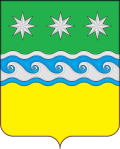 АДМИНИСТРАЦИЯ ЗАВИТИНСКОГО РАЙОНА АМУРСКАЯ ОБЛАСТЬП О С Т А Н О В Л Е Н И Еот ___________                                                                                                                  № _____г. ЗавитинскРег. № _________________________В отдел экономического развития и муниципальных закупок администрации Завитинского районаДата ___________________________В отдел экономического развития и муниципальных закупок администрации Завитинского районаВремя __________________________В отдел экономического развития и муниципальных закупок администрации Завитинского районаПодпись ____________________________В отдел экономического развития и муниципальных закупок администрации Завитинского районаПолное и сокращенное наименование участника отбора, организационно-правовая форма (фамилия, имя, отчество (последнее – при наличии) индивидуального предпринимателя)Фамилия, имя, отчество (последнее – при наличии) руководителя участника отбора (индивидуального предпринимателя)ИННОГРН (ОГРНИП)КППФИО контактного лица, должность Номер контактного телефона участника отбораЭлектронный адрес участника отбора (e-mail)Юридический адресМестонахождение/почтовый адрес участника отбора или адрес регистрации по месту жительства участника отбора (индивидуального предпринимателя)Основной вид осуществляемой деятельности (с указанием кодов ОКВЭД)Осуществляемый вид экономической деятельности в рамках реализации проекта:отметить один вид экономической деятельности Применяемая система налогообложенияРеквизиты для перечисления субсидии, в том числе:- наименование банка, в котором открыт расчетный счет- расчетный счет- корреспондентский счет банка- БИК банка- ИНН банка- КПП банкаРег. № _________________________В отдел экономического развития и муниципальных закупок администрации Завитинского районаДата ___________________________В отдел экономического развития и муниципальных закупок администрации Завитинского районаВремя __________________________В отдел экономического развития и муниципальных закупок администрации Завитинского районаПодпись ____________________________В отдел экономического развития и муниципальных закупок администрации Завитинского районаФамилия, имя, отчество (последнее – при наличии) самозанятого гражданинаИННСНИЛСНомер контактного телефона участника отбораЭлектронный адрес участника отбора (e-mail)Адрес регистрации по месту жительства участника отбораАдрес фактического проживания участника отбораФактический адрес осуществления деятельности участника отбораДата регистрации в качестве    налогоплательщика налога на профессиональный доходВид деятельности участника отбораРеквизиты для перечисления субсидии, в том числе:- наименование банка, в котором открыт счет- лицевой (текущий) счет- корреспондентский счет банка- БИК банка- ИНН банка- КПП банка№п/пВид деятельностиВыручка за 20__год(тыс. руб.)Доля в общей выручке за 20__год, (%)С какого момента осуществляется вид деятельности12№п/пНаименование производственных помещенийПраво пользованияСрок действия договораПлощадь (кв. м)121Наименование оборудования2Номер, дата договора купли-продажи (поставки и пр.) оборудования3Стоимость оборудования, руб.4Цель приобретения оборудования5Данные о продавце оборудования6Год производства оборудования7Амортизационная группа приобретенного оборудованияПоказательЗа 20__ год (год, предшествующий году получения субсидии)фактЗа 20__ год (год получения субсидии)планЗа 20__ год(первый год после получения субсидии)планЗа 20__ год(второй год после получения субсидии)планВыручка от реализации товаров (работ, услуг) (тыс. руб.) Среднесписочная численность работников (чел.)Число созданных рабочих местСреднемесячная заработная плата (руб.)Сумма налогов, уплаченных в бюджетную систему Российской Федерации, всего (тыс. руб.)из них в том числе:НДС (тыс. руб.)налог на имущество организации (тыс. руб.)транспортный налог (тыс. руб.)земельный налог (тыс. руб.)налог на прибыль организации (тыс. руб.)НДФЛ (тыс. руб.)ЕНВД (тыс. руб.)---УСНО (тыс. руб.)ЕСХН (тыс. руб.)патентная система налогообложения (тыс. руб.)иные налоги (тыс. руб.)Сумма страховых взносов, уплаченных в государственные внебюджетные фонды Российской Федерации, всего (тыс. руб.)из них в том числе:взносы в Пенсионный фонд (тыс. руб.)взносы в Фонд социального страхования (тыс. руб.)взносы в Фонд обязательного медицинского страхования (тыс. руб.)1Наименование оборудования2Номер, дата договора купли-продажи оборудования3Стоимость оборудования, руб.4Цель приобретения оборудования5Данные о продавце оборудования6Год производства оборудования7Амортизационная группа приобретенного оборудованияПоказательЗначение показателя Среднемесячный доход от реализации товаров (работ, услуг, имущественных прав), тыс. руб.*Срок осуществления деятельности в качестве налогоплательщика, применяющего специальный налоговый режим «Налог на профессиональный доход», месяцев**Сумма налогового платежа всего, тыс. руб.ПоказательЗа 20__ год (год получения субсидии)планЗа 20__ год(первый год после получения субсидии)планСреднемесячный доход от реализации товаров (работ, услуг, имущественных прав), тыс. руб.Сумма налогового платежа всего, тыс. руб.№ п/пКатегория сотрудниковСписочный состав работников, человекСреднемесячная заработная плата, рублейИТОГОИТОГО№Наименование критерияБалльная оценка123К1Показатель уровня средней заработной платы на дату подачи заявки:уровень средней заработной платы выше величины прожиточного минимума для трудоспособного населения Амурской области в 1,5 - 2 раза3уровень средней заработной платы выше величины прожиточного минимума для трудоспособного населения Амурской области менее чем в 1,5 раза2уровень средней заработной платы равен величине прожиточного минимума для трудоспособного населения Амурской области1Отсутствие наемных работников0К2Соотношение объема налоговых отчислений (кроме НДС) за предшествующий календарный год в бюджеты всех уровней к запрашиваемому размеру гранта (из расчета за календарный год)свыше 100 процентов4от 50 до 100 процентов3от 25 до 50 процентов2менее 25 процентов1К3Амортизационная группа приобретенного оборудования (в случае подачи заявки на несколько объектов оборудования, оценка производится по наибольшей амортизационной группе)4 группа и выше33 группа22 группа1К4Сохранение общего количества рабочих мест и (или) создание новых рабочих мест, которые должны быть достигнуты к 1 января года после года получения субсидиисоздание свыше 1 рабочего места2создание 1 рабочего места1сохранение общего количества рабочих мест0№Наименование критерияБалльная оценка123К1Среднемесячный доход от реализации товаров (работ, услуг) на первое число месяца подачи документов*:К1150 тыс. руб. и более3К1от 50 до 150 тыс. руб.2К1до 50 тыс. руб.1К2Продолжительность ведения деятельности в статусе налогоплательщика налога на профессиональный доход**:К2более 1 года4К2от 9 месяцев до 1 года3К2от 6 месяцев до 9 месяцев2К2до 6 месяцев1К3Амортизационная группа приобретенного оборудования  (в случае подачи заявки на несколько объектов оборудования, оценка производится по наибольшей амортизационной группе)К33 группа и выше3К32 группа2К31 группа1К4Сфера деятельности в статусе налогоплательщика налога на профессиональный доходК4производственная сфера2К4услуги1№Наименование критерияБалльная оценкаБалльная оценкаБалльная оценкаБалльная оценка№Наименование критерияСубъект МСП 1Субъект МСП №...Самозанятый №К1К2К3К4Итоговая сумма балловИтоговая сумма баллов№п/пНаименование субъекта МСП, самозанятого гражданинаИтоговая сумма балловПринятое решение№ п/пНаименование субъекта МСП, самозанятого гражданинаИННСумма субсидии (рублей)Сумма субсидии (рублей)Сумма субсидии (рублей)№ п/пНаименование субъекта МСП, самозанятого гражданинаИННВсегов том числе:в том числе:№ п/пНаименование субъекта МСП, самозанятого гражданинаИННВсегоОбластной бюджетРайонный бюджет12Итого№ п/пНаименование показателяЗначение (за предшествующий год)Плановое значение (отчетный год)Достигнутое значение (отчетный год)Процент выполнения плана (отчетный год)Примечание1Среднесписочная численность работников, чел.2Объем поступления налогов и сборов, тыс. руб.№ п/пНаименование показателяЗначение (за предшествующий год)Плановое значение (отчетный год)Достигнутое значение (отчетный год)Процент выполнения плана (отчетный год)Примечание1Объем поступления налогов, тыс. руб._________________________________________(полное наименование субъекта малого илисреднего предпринимательства)___________________________________                                                             (дата оказания поддержки)_________________________________________(ИНН получателя поддержки)___________________________________                                                               (отчетный год)_________________________________________(система налогообложения получателяподдержки)___________________________________                                                                  (сумма оказанной поддержки, тыс. руб.)__________________________________________(муниципальное образование,в котором оказана поддержка)___________________________________(основной вид деятельности по ОКВЭД)№п/пНаименование показателяЕдиница измеренияЗа 20__ год (год, предшествующий году оказания поддержки)За 20__ год (год оказания поддержки)За 20__ год(первый год после оказания поддержки)1.Выручка от реализации товаров (работ, услуг) тыс. руб.2.Среднесписочная численность работников (без внешних совместителей)чел.3Среднемесячная заработная плата работниковтыс. руб.4.Сумма налогов, сборов, страховых взносов, уплаченных в бюджетную систему Российской Федерации, в том числе:тыс. руб.взносы в Пенсионный фонд тыс. руб.взносы в Фонд социального страхования тыс. руб.взносы в Фонд обязательного медицинского страхованиятыс. руб.платежи по видам налогов:налог на добавленную стоимость (НДС)тыс. руб.упрощенная система налогообложения (УСН)тыс. руб.единый налог на вмененный доход (ЕНВД)тыс. руб.--налог, взимаемый в связи с применением патентной системы налогообложениятыс. руб.налог на прибыльтыс. руб.налог на имуществотыс. руб.земельный налогтыс. руб.транспортный налогтыс. руб.налог на доходы физических лиц (НДФЛ)тыс. руб.другие_________________________________________(ФИО самозанятого гражданина)___________________________________                                                             (дата оказания поддержки)_________________________________________(ИНН получателя поддержки)___________________________________                                                               (отчетный год)_________________________________________(основной вид деятельности по ОКВЭД)___________________________________                                                                  (сумма оказанной поддержки, тыс. руб.)№п/пНаименование показателяЕдиница измеренияЗа 20__ год (год, предшествующий году оказания поддержки) За 20__ год (год оказания поддержки) За 20__ год(первый год после оказания поддержки) 1.Доход, полученный от реализации товаров (работ, услуг) тыс. руб.2.Сумма налогов, уплаченных в бюджетную систему Российской Федерации, в том числе:тыс. руб.3.Взносы в Пенсионный фонд (в добровольном порядке)тыс. руб.